The Department for Digital, Culture, Media and Sport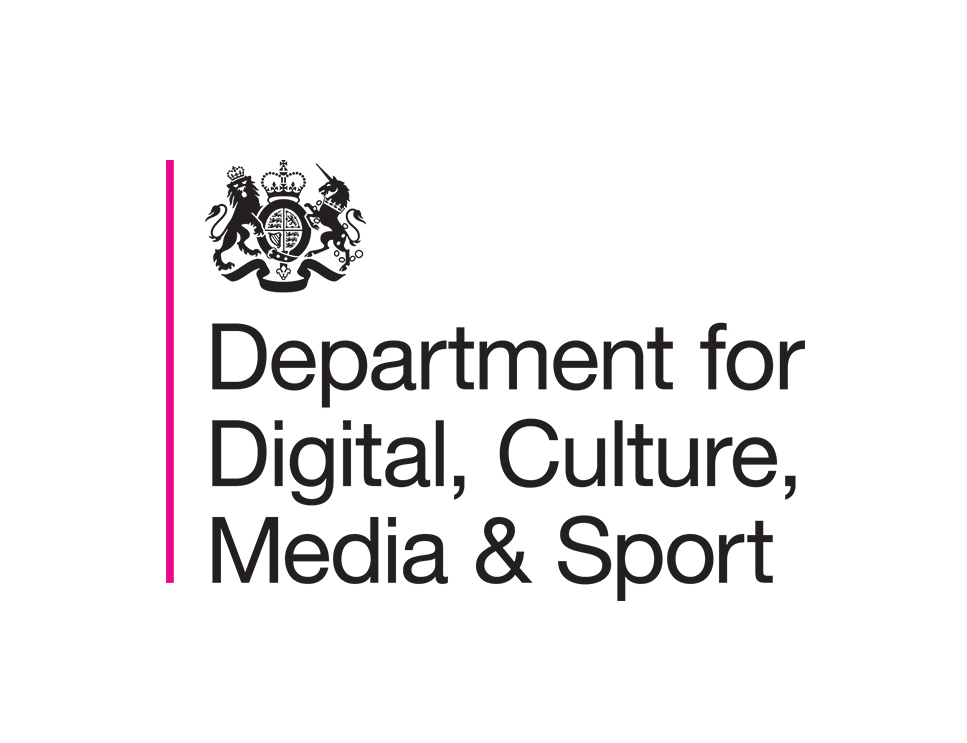 100 Parliament StreetLondonSW1A 2BQUK/ROK Open RAN R&D Collaboration - Programme Participation AgreementIn December 2020  the Department for Digital, Culture, Media and Sport (DCMS) published the Diversification Strategy which identified R&D as a barrier to entry for new suppliers in the 5G telecoms supply chain. This contained recommendations to commit to allocate grant funding to testbeds and trials of Open RAN technologies as part of a wide-ranging government response to the challenge of diversifying the UK’s supply market for radio equipment set out in the Diversification Strategy. An important success factor for the UK/ROK Open RAN R&D collaboration will be how members of the UK ecosystem collaborate, share knowledge and join up, both within the UK as well as with their counterparts in the Republic of Korea and, more broadly, internationally. For this reason, DCMS has developed a series of principles called the "UK/ROK Open RAN R&D Collaboration - Participation Principles” that embody the expectations of participants in the ecosystem. The principles are as follows: Principle 1:	Knowledge and outcomes are measured and sharedPrinciple 2:	Collaboration takes place between projects and across the telecoms supply chain diversification ecosystemPrinciple 3:	Openness and interoperabilityPrinciple 4:	Secure by designPrinciple 5:	Promoting the UK as a world leader in telecoms supply chain diversificationThe full text of the principles is attached to this document.This Participation Agreement (governed by the laws of England and Wales) is not itself a binding document. However, by becoming a signatory to this Participation Agreement, you are showing your commitment to the UK’s 5G supply chain diversification ecosystem and to the principles. As the competition evolves, so may the expectations of the ecosystem participants, so we may need to amend the principles from time to time. DCMS intends on consulting with signatories before making changes to the principles.Please sign this document where indicated over the page and return a signed original to DCMS. Your signed version of the Participation Agreement may be published online and DCMS (and its delivery partners) may include your name and logo in promotional materials.Yours sincerely[DCMS to insert name of signatory]
[DCMS to insert title of signatory]Acknowledgement and agreement to the UK/ROK Open-RAN R&D Collaboration Participation AgreementBy signing below, you acknowledge and agree (either individually, if applicable, or on behalf of the organisation stated below) that you agree to the terms set out in the UK/ROK Open-RAN R&D collaboration Participation Agreement. If you are signing on behalf of an organisation, you warrant that you are an authorised signatory for the organisation stated.OPEN NETWORKS R&D FUND -  PROGRAMME PARTICIPATION PRINCIPLESPrinciple 1:  Knowledge and outcomes are measured and sharedSignatories to the Programme Participation Agreement (Participants) are expected to collect and share knowledge regarding their activities and experiences in connection with the Open Networks R&D Fund (“the Fund”), including lessons learned, case studies and other knowledge gained in the projects. Participants are expected to monitor and evaluate the progress and success of their projects and to share that information with other projects within the Fund. The aim of this activity is to inform the Open Networks R&D ecosystem, seek feedback and dialogue, build a pool of knowledge and expertise, surface common challenges, boost efficiency in other projects, and reach a wider audience than if knowledge and outcomes are shared by the government alone.Principle 2:  Collaboration takes place between projects and across the Open Networks R&D ecosystemParticipants are expected to work with government and other projects and initiatives in an open and collaborative manner, to leverage the work of the Fund and encourage increased inward investment and the timely deployment and take up of 5G in the UK.Participants are expected to participate in and contribute to the UK5G Innovation Network (UK5G), its replacement UK Telecoms Innovation Network (UKTIN) and to encourage other organisations to join UK5G / UKTIN and to participate in the Fund’s activities.Principle 3:  Openness and interoperabilityActivities under the Fund, including projects, are expected to build on and apply emerging international standards and also standards, protocols and ways of working adopted by the Fund ecosystem in the UK, with the aim of achieving openness and interoperability.The aim of this activity is to work towards a model leading to increased functionality and learnings for the Fund and its participants. Principle 4:  Secure by designA crucial feature of all activities under the Fund, including projects, is maintaining the security and integrity of the technology and facilities being funded. We are partnering with the National Cyber Security Centre to help provide guidance on standards and cyber security.The aim of this activity is to enshrine security in the deployment of 5G products and services in the UK, and to ensure that future 5G networks are secure in support of the government's aim to make the UK the safest place to live and do business online.Principle 5:  Promoting the Open Networks R&D Fund and the UK as world-leadingParticipants are expected to be advocates for the Fund (at home and internationally): working together to put the UK and UK businesses in the best position possible to enjoy the efficiency and productivity benefits of 5G and to be world leaders in 5G.This may involve providing case studies, and participation in events or publicity activities, to support and promote the Fund and UK5G/UKTIN.Name of organisation / individualSignature:Name:(Only if signing on behalf of an organisation; if not, leave blank)Position:(Only if signing on behalf of an organisation; if not, leave blank)Date of signature: